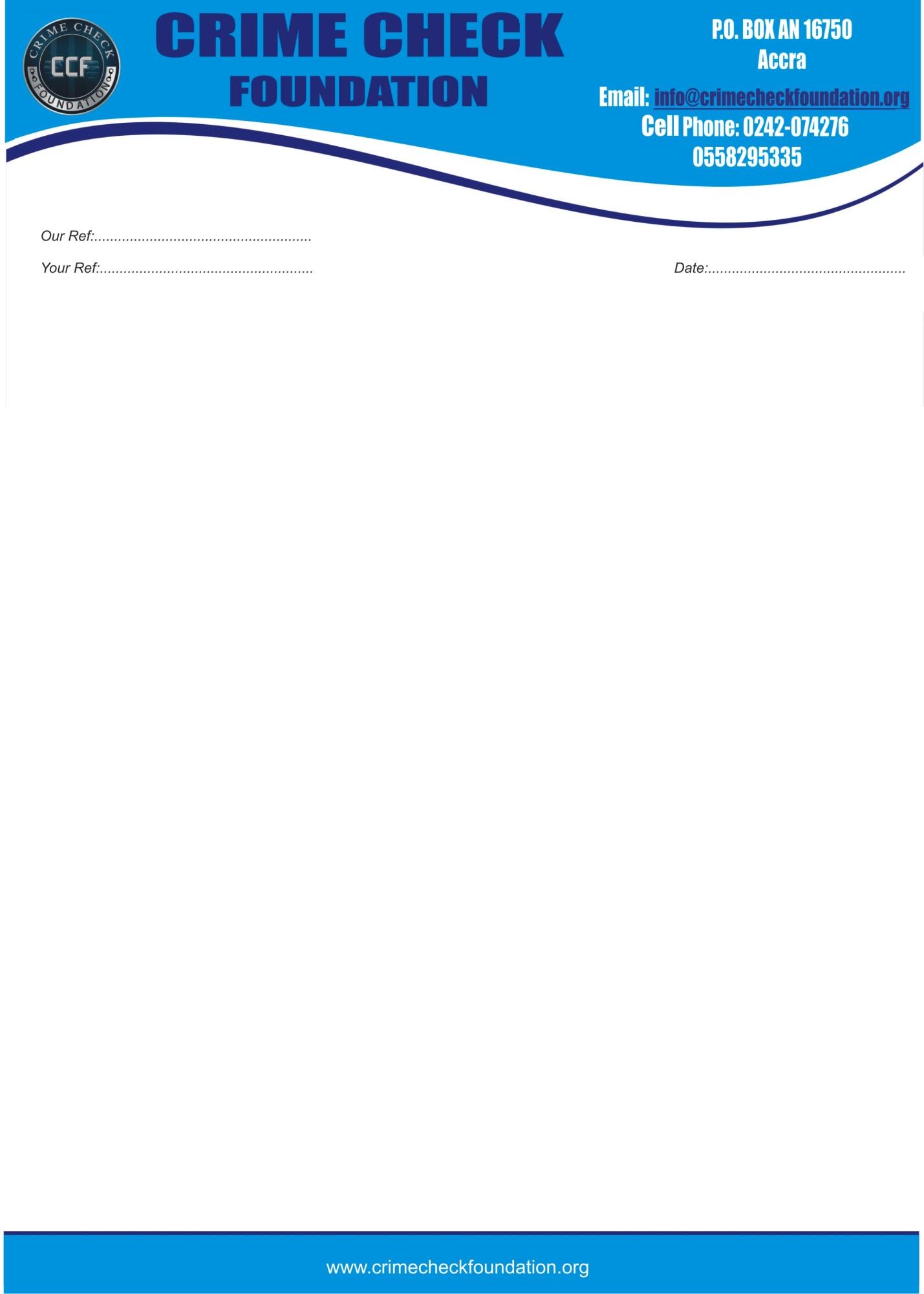 PRESS RELEASEIt has come to our notice, a publication on various platforms that falsely claims that an ex-convict Emmanuel Adom Frimpong whom we came across as a juvenile at the Kumasi Central Prison is still in prison custody.Crime Check Foundation (CCF) came across the said Adom Frimpong in July 2019 at the Kumasi Central Prison as part of the Foundation’s Petty Offenders project.He had been slapped with a two-year sentence for stealing. His looks raised suspicion that he may be a minor who has wrongfully been brought to an adult prison. This, Adom Frimpong confirmed, when he told CCF he is 15 but the CID rather wrote 18 as his age despite his protestations.The former Deputy Managing Director of the State Housing Company, Roni Nicol appealed his sentence after contacting Crime Check.In his ruling, the presiding judge instructed that the juvenile be sent to the Senior Correctional Centre (SCC) and reportedly gave the little boy money for transportation.Adom Frimpong has since served his sentence at the SCC and left the correctional facility three years ago.It is therefore not true that Adom Frimpong stole a kenkey seller’s twenty Ghana cedis, neither is he still in prison custody.He rather claimed in his interview with Crime Check TV GH, he was forced to admit stealing a sum of Two Thousand Ghana cedis. We therefore urge the public to treat the widely circulated false reportage with contempt.Ibrahim Oppong KwartengExecutive Director, Crime Check FoundationAmbassador Extraordinaire, Ghana Prisons